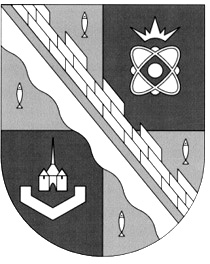 администрация МУНИЦИПАЛЬНОГО ОБРАЗОВАНИЯ                                        СОСНОВОБОРСКИЙ ГОРОДСКОЙ ОКРУГ  ЛЕНИНГРАДСКОЙ ОБЛАСТИКОМИТЕТ ФИНАНСОВРАСПОРЯЖЕНИЕ   от  13.04.2021  N 21-рО внесении изменений в распоряжение комитета финансов Сосновоборского городского округа от 06.08.2018 №14-р «Об утверждении типовых форм соглашений о предоставлении из бюджета Сосновоборского городского округа муниципальному бюджетному или автономному учреждению субсидии на финансовое обеспечение выполнения муниципального задания на оказание муниципальных услуг»С целью приведения в соответствие нормативных правовых актов комитета финансов Сосновоборского городского округа:Внести следующие изменения в распоряжение комитета финансов Сосновоборского городского округа от 06.08.2018 №14-р «Об утверждении типовых форм соглашений о предоставлении из бюджета Сосновоборского городского округа муниципальному бюджетному или автономному учреждению субсидии на финансовое обеспечение выполнения муниципального задания на оказание муниципальных услуг:Раздел «Согласовано:» Типовой формы соглашения о предоставлении из бюджета Сосновоборского городского округа муниципальному бюджетному или автономному учреждению субсидии на финансовое обеспечение выполнения муниципального задания на оказание муниципальных услуг (выполнение работ) дополнить следующим абзацем: «_______________________________________________________________«____»_________20__г.»(ФИО и подпись заместителя главы администрации Сосновоборского городского округа,  курирующего  отраслевое (функциональное) подразделение администрации Сосновоборского городского округа, в том числе с правами юридического лица, выполняющего функции и полномочия учредителя в отношении муниципального бюджетного, автономного учреждения)(при необходимости)1.2. Пункт 7.4. Типовой формы соглашения о предоставлении из бюджета Сосновоборского городского округа муниципальному бюджетному или автономному учреждению субсидии на финансовое обеспечение выполнения муниципального задания на оказание муниципальных услуг (выполнение работ) дополнить предложением следующего содержания «В случае заключения нового соглашения по предмету настоящего Соглашения обязательства сторон по настоящему соглашению прекращаются».1.3. Дополнить приложением 3 к Типовой форме соглашения о предоставлении субсидии муниципальному бюджетному или автономному учреждению на финансовое обеспечение выполнения муниципального задания на оказание муниципальных услуг (выполнение работ) «Дополнительное соглашение к Соглашению о предоставлении субсидии из бюджета Сосновоборского городского округа муниципальному бюджетному или автономному учреждению на финансовое обеспечение выполнения муниципального задания на оказание муниципальных услуг (выполнение работ)» (приложение 1 к настоящему распоряжению) 1.3. Дополнить приложением 4 к Типовой форме соглашения о предоставлении субсидии муниципальному бюджетному или автономному учреждению на финансовое обеспечение выполнения муниципального задания на оказание муниципальных услуг (выполнение работ) Дополнительное соглашение о расторжении соглашения о предоставлении субсидии из бюджета Сосновоборского городского округа муниципальному  бюджетному или автономному учреждению на финансовое обеспечение выполнения муниципального задания на оказание муниципальных услуг (выполнение работ)» (приложение 2 к настоящему распоряжению)        2. Настоящее распоряжение вступает в силу с момента подписания.        3. Заместителю председателя комитета финансов, начальнику бюджетного отдела довести данное распоряжение до главных распорядителей бюджетных средств, а также до отраслевых (функциональных) подразделений администрации.        4. Контроль исполнения настоящего распоряжения оставляю за собой.Председатель комитета финансов				                            Т.Р. ПоповаСогласовано:Главный специалист, юрисконсультюридического отдела администрации______________ Н.Т. Сулейманова«____»__________ 2021 г.Исп. Блеклова Е.Е.тел. 2-21-76Приложение N 1к распоряжению комитета финансов Сосновоборского городского округа от 13.04.2021 № 21-рПриложение N 3к Типовой форме соглашения о предоставлениисубсидии муниципальному бюджетномуили автономному учреждению на финансовоеобеспечение выполнения муниципальногозадания на оказание муниципальных услуг(выполнение работ)                                                           Приложение N ___                                                               к Соглашению                                                    от ____________ N _____                                                         (Приложение N ____Дополнительное соглашениек Соглашению о предоставлении из бюджета Сосновоборского городского округа муниципальному бюджетному или автономному учреждению субсидии на финансовое обеспечение выполнения муниципального задания на оказание муниципальных услуг(выполнение работ) от "__" _______ N ___            г. _______________________________________________                (место заключения дополнительного соглашения)"__" ___________________ 20__ г.                   N ______________________(дата заключения дополнительного                     (номер дополнительного           соглашения)                                     соглашения)наименование отраслевого (функционального) подразделения администрации Сосновоборского городского округа, в том числе с правами юридического лица, осуществляющего функции и полномочия учредителя в отношении муниципального бюджетного или автономного учреждения)которому(ой)  как  получателю средств местного бюджета  доведены лимиты бюджетных  обязательств на предоставление субсидий в соответствии с абзацем седьмым  пункта  1  статьи  78.1  Бюджетного  кодекса  Российской  Федерации, именуемый     в    дальнейшем      "Учредитель",    в      лице___________________________________________________________________________              (наименование должности руководителя Учредителя                       или уполномоченного им лица)____________________________________________________, действующего(ей)(фамилия, имя, отчество (при наличии) руководителя Учредителя               или уполномоченного им лица)на основании __________________________________________________________,                 (реквизиты учредительного документа (положения), доверенности, приказа или иного  документа, удостоверяющего полномочия)с одной стороны и ________________________________________________________,                  (наименование муниципального бюджетного или автономного                                         учреждения)именуемое  в дальнейшем "Учреждение",в лице___________________________________________________________________________              (наименование должности руководителя Учреждения                       или уполномоченного им лица)_____________________________________________________________, действующего     (фамилия, имя, отчество (при наличии) руководителя           Учреждения или уполномоченного им лица)на основании _____________________________________________________________,                 (устав Учреждения или иной уполномочивающий документ)с другой стороны, далее именуемые "Стороны",  в соответствии с пунктом 7.5 Соглашения  о  предоставлении субсидии из бюджета Сосновоборского городского округа муниципальному бюджетному  или автономному учреждению на финансовое обеспечение выполнения муниципального  задания  на  оказание  муниципальных  услуг (выполнение работ)   от   "__" ________________ N __________(далее - Соглашение)_____________________________________________________________________ <1> (иные основания для заключения настоящего Дополнительного соглашения)заключили настоящее Дополнительное соглашение к Соглашению о нижеследующем.--------------------------------<1> Указываются при необходимости иные основания для заключения настоящего Дополнительного соглашения.1. Внести в Соглашение следующие изменения <1>:--------------------------------<1> Указываются пункты и (или) разделы Соглашения, в которые вносятся изменения.1.1. в преамбуле <1>:--------------------------------<1> При внесении изменений в преамбулу Соглашения, в том числе могут быть изменены наименование Соглашения, сведения о месте заключения Соглашения и дате его подписания.1.1.1. ___________________________________________________;1.1.2. ___________________________________________________;1.2. в разделе I "Предмет Соглашения":1.2.1. в пункте 1.1 слова "муниципального задания на оказание муниципальных услуг (выполнение работ) N _____ от "__" _________ 20__ года" заменить словами "муниципального задания на оказание муниципальных услуг (выполнение работ) N _____ от "__" ________ 20__ года";1.3. в разделе II "Порядок, условия предоставления Субсидии и финансовое обеспечение выполнения муниципального задания":    1.3.1. в абзаце _________________ пункта 2.2 сумму Субсидии в 20__ году______________ (_________________________) рублей - по коду БК ____________                     (сумма прописью)                            (код БК)увеличить/уменьшить на ___________________ рублей <1>;--------------------------------<1> Указываются изменения сумм, подлежащих перечислению: со знаком "плюс" при их увеличении и со знаком "минус" при их уменьшении.1.4. в разделе III "Порядок перечисления Субсидии":    1.4.1. в пункте 3.1.1 слова "в __________________________________________________________________________________________________________________;     (наименование территориального органа Федерального казначейства)"заменить словами "в _________________________________________________________________________________________________________________________________;    (наименование территориального органа Федерального казначейства)";    1.4.2. в пункте 3.1.2 слова "в _______________________________________.                                    (наименование кредитной организации)"заменить словами "в ______________________________________________________.                            (наименование кредитной организации)";1.5. в разделе IV "Взаимодействие Сторон":1.5.1. в пункте 4.1.2 слова "не позднее ___ рабочих дней" заменить словами "не позднее ___ рабочих дней";1.5.2. в пункте 4.1.3 слова "приложением N ___" заменить словами "приложением N ___";1.5.3. в пункте 4.1.5 слова "не позднее ___ рабочих дней" заменить словами "не позднее ____ рабочих дней";1.5.4. в пункте 4.1.6 слова "в течение ___ дней" заменить словами "в течение ___ дней";1.5.5. пункт 4.1.7 изложить в следующей редакции:"4.1.7. направлять Учреждению расчет средств Субсидии, подлежащих возврату в местный бюджет на 1 января 20__ г., составленный по форме согласно приложению N ___ к настоящему Соглашению, являющемуся неотъемлемой частью настоящего Соглашения, в срок до "__" ________ 20__ г.;";1.5.6. в пункте 4.3.1 слова "в течение ___ дней" заменить словами "в течение ___ дней";1.5.7. в пункте 4.3.2 слова "в срок до "__" ________ 20__ г." заменить словами "в срок до "__" ________ 20__ г.";    1.5.8. в пункте 4.3.3 слова "определенном _______________________________________________________________________________________________________;            (реквизиты нормативного правового акта Учредителя)"заменить словами "определенном ______________________________________________________________________________________________________________________;           (реквизиты нормативного правового акта Учредителя)";1.5.9. в пункте 4.3.4.1 слова "в срок до "__" ________ 20__ г." заменить словами "в срок до "__" ______ 20__ г.";1.5.10. в пункте 4.3.4.2 слова "в срок до "__" __________ 20__ г." заменить словами "в срок до "__" ________ 20__ г.";1.5.11. в пункте 4.4.1 слова "не использованный в 20__ г. остаток Субсидии на осуществление в 20__ г." заменить словами "не использованный в 20__ г. остаток Субсидии на осуществление в 20__ г.";1.6. Иные положения по настоящему Дополнительному соглашению <1>:--------------------------------<1> Указываются изменения, вносимые в соответствующие подпункты пунктов 4.1.9, 4.2.3, 4.3.5, 4.4.4, 5.2, 6.1 Соглашения, а также иные конкретные положения (при наличии). В случае дополнения Соглашения новыми пунктами, а также изложения ранее включенных в Соглашение пунктов в новой редакции, редакция указанных пунктов должна соответствовать соответствующим пунктам Типовой формы, в случае, если включаемые в текст Соглашения пункты включены в Типовую форму. Исключение пунктов Соглашения допустимо в случае, если условия, предусмотренные указанными пунктами, включены по инициативе Сторон или по выбору Сторонами условий, предусмотренных Типовой формой.1.6.1. ___________________________________________________;1.6.2. ___________________________________________________.1.7. раздел VIII "Платежные реквизиты Сторон" изложить в следующей редакции:"VIII. Платежные реквизиты Сторон1.8. приложение N ___ к Соглашению изложить в редакции согласно приложению N ___ к настоящему Дополнительному соглашению, которое является его неотъемлемой частью;1.9. дополнить приложением N ___ согласно приложению N ___ к настоящему Дополнительному соглашению, которое является его неотъемлемой частью;1.10. внести изменения в приложение N ___ согласно приложению N ___ к настоящему Дополнительному соглашению, которое является его неотъемлемой частью.2. Настоящее Дополнительное соглашение является неотъемлемой частью Соглашения.3. Настоящее Дополнительное соглашение вступает в силу с даты его подписания лицами, имеющими право действовать от имени каждой из Сторон, и действует до полного исполнения Сторонами своих обязательств по настоящему Соглашению.4. Условия Соглашения, не затронутые настоящим Дополнительным соглашением, остаются неизменными.5. Настоящее Дополнительное соглашение заключено Сторонами в форме:5.1. электронного документа в государственной интегрированной информационной системе управления общественными финансами "Электронный бюджет" и подписано усиленными квалифицированными электронными подписями лиц, имеющих право действовать от имени каждой из Сторон настоящего Дополнительного соглашения <1>;--------------------------------<1> Пункт 5.1 включается в случае формирования и подписания Соглашения в государственной интегрированной информационной системе управления общественными финансами "Электронный бюджет".5.2. бумажного документа в двух экземплярах, по одному экземпляру для каждой из Сторон <1>.--------------------------------<1> Пункт 5.2 включается в случае формирования и подписания Соглашения в форме бумажного документа.6. Подписи Сторон:--------------------------------<1> В случае, предусмотренном подпунктом 7.1.1.1 Соглашения, Дополнительное соглашение подписывает председатель ликвидационной комиссии.«Согласовано»:________________________________________  «____»_________20__г.(ФИО и подпись руководителя    отраслевого (функционального) подразделения администрации Сосновоборского городского округа, в том числе с правами юридического лица, выполняющего функции и полномочия учредителя в отношении муниципального бюджетного, автономного учреждения)_________________________________________  «____»_________20__г.(ФИО и подпись исполнителя    отраслевого (функционального) подразделения администрации Сосновоборского городского округа, в том числе с правами юридического лица, выполняющего функции и полномочия учредителя в отношении муниципального бюджетного, автономного учреждения)_________________________________________  «____»_________20__г.(ФИО и подпись заместителя главы администрации Сосновоборского городского округа,  курирующего  отраслевое (функциональное) подразделение администрации Сосновоборского городского округа, в том числе с правами юридического лица, выполняющего функции и полномочия учредителя в отношении муниципального бюджетного, автономного учреждения)(при необходимости)_________________________________________  «____»_________20__г.(ФИО и подпись руководителя (заместителя руководителя) комитета финансов Сосновоборского городского округа)Приложение N 2к распоряжению комитета финансов Сосновоборского городского округа от 13.04.2021 № 21-рПриложение N 4к Типовой форме соглашения о предоставлениисубсидии муниципальному бюджетномуили автономному учреждению на финансовоеобеспечение выполнения муниципальногозадания на оказание муниципальных услуг(выполнение работ)Дополнительное соглашениео расторжении соглашения о предоставлении из бюджета Сосновоборского городского округа муниципальному бюджетному или автономному учреждению субсидии на финансовое обеспечение выполнения муниципального задания на оказание муниципальных услуг(выполнение работ) от "__" _______ N ___                   г. _________________________________                        (место заключения соглашения)"__" _______________________ 20__ г.                 N ____________________    (дата заключения соглашения)                       (номер соглашения)    ______________________________________________________________________,    (наименование отраслевого (функционального) подразделения администрации Сосновоборского городского округа, в том числе с правами юридического лица, осуществляющего функции и полномочия учредителя в отношении муниципального бюджетного или автономного учреждения)которому(ой)  как  получателю средств местного бюджета  доведены лимиты бюджетных  обязательств на предоставление субсидий в соответствии с абзацем седьмым  пункта  1  статьи  78.1  Бюджетного  кодекса  Российской  Федерации, именуемый     в    дальнейшем      "Учредитель",    в      лице___________________________________________________________________________              (наименование должности руководителя Учредителя                       или уполномоченного им лица)____________________________________________________, действующего(ей)(фамилия, имя, отчество (при наличии) руководителя Учредителя               или уполномоченного им лица)на основании __________________________________________________________,                 (реквизиты учредительного документа (положения), доверенности, приказа или иного  документа, удостоверяющего полномочия)с одной стороны и ________________________________________________________,                  (наименование муниципального бюджетного или автономного                                         учреждения)именуемое  в дальнейшем "Учреждение",в лице___________________________________________________________________________              (наименование должности руководителя Учреждения                       или уполномоченного им лица)_____________________________________________________________, действующего     (фамилия, имя, отчество (при наличии) руководителя           Учреждения или уполномоченного им лица)на основании _____________________________________________________________,                 (устав Учреждения или иной уполномочивающий документ)с другой стороны, далее именуемые "Стороны",  в  соответствии   с___________________________________________________________________________     (документ, предусматривающий основание для расторжения Соглашения                 (при наличии), или пункт 7.2 Соглашения)заключили  настоящее  дополнительное  соглашение о расторжении соглашения опредоставлении субсидии из бюджета Сосновоборского городского округа муниципальному бюджетному или автономному     учреждению    на    финансовое    обеспечение    выполнения муниципального  задания  на  оказание  муниципального  услуг (выполнение работ) от "__" _______ 20__ г. N _____ (далее - Соглашение, Субсидия).    1. Соглашение  расторгается   с  даты  вступления   в  силу  настоящегодополнительного соглашения о расторжении Соглашения.    2. Состояние расчетов на дату расторжения Соглашения:    2.1. бюджетное обязательство Учредителя исполнено в размере ___________(______________________) рублей по КБК _______________ <1>;    (сумма прописью)                      (код КБК)    2.2. обязательство Учреждения исполнено в размере _____________________(_________________________) рублей, соответствующем достигнутым показателям     (сумма прописью)объема  оказания  муниципальных услуг (выполнения работ), установленным вмуниципальном  задании  на  оказание  муниципальных  услуг  (выполнениеработ);    2.3.  Учредитель  в  течение  "__"  дней  со дня расторжения Соглашенияобязуется перечислить Учреждению сумму Субсидии в размере: ________________(________________________) рублей <2>;     (сумма прописью)    2.4.  Учреждение  в  течение  "__"  дней  со дня расторжения Соглашенияобязуется  возвратить  Учредителю  в  местный  бюджет  сумму Субсидии вразмере ________ (________________________) рублей <2>;                      (сумма прописью)2.5. _____________________________________________________ <3>;2.6. _____________________________________________________ <3>.3. Стороны взаимных претензий друг к другу не имеют.4. Настоящее дополнительное соглашение вступает в силу с момента его подписания лицами, имеющими право действовать от имени каждой из Сторон.5. Обязательства Сторон по Соглашению прекращаются с момента вступления в силу настоящего дополнительного соглашения, за исключением обязательств, предусмотренных пунктами ___________ Соглашения <4>, которые прекращают свое действие после полного их исполнения.6. Иные положения настоящего дополнительного соглашения:6.1. настоящее дополнительное соглашение заключено Сторонами в форме электронного документа в государственной интегрированной информационной системе управления общественными финансами "Электронный бюджет" и подписано усиленными квалифицированными электронными подписями лиц, имеющих право действовать от имени каждой из Сторон настоящего дополнительного соглашения <5>;6.2. настоящее дополнительное соглашение сформировано в форме электронного документа в государственной интегрированной информационной системе управления общественными финансами "Электронный бюджет" и подписано в форме бумажного документа <6>;6.3. настоящее дополнительное соглашение составлено в форме бумажного документа в двух экземплярах, по одному экземпляру для каждой из Сторон <7>;6.4. ____________________________________________________ <8>.7. Платежные реквизиты Сторон8. Подписи Сторон:«Согласовано»:________________________________________  «____»_________20__г.(ФИО и подпись руководителя    отраслевого (функционального) подразделения администрации Сосновоборского городского округа, в том числе с правами юридического лица, выполняющего функции и полномочия учредителя в отношении муниципального бюджетного, автономного учреждения)_________________________________________  «____»_________20__г.(ФИО и подпись исполнителя    отраслевого (функционального) подразделения администрации Сосновоборского городского округа, в том числе с правами юридического лица, выполняющего функции и полномочия учредителя в отношении муниципального бюджетного, автономного учреждения)_________________________________________  «____»_________20__г.(ФИО и подпись заместителя главы администрации Сосновоборского городского округа,  курирующего  отраслевое (функциональное) подразделение администрации Сосновоборского городского округа, в том числе с правами юридического лица, выполняющего функции и полномочия учредителя в отношении муниципального бюджетного, автономного учреждения)(при необходимости)_________________________________________  «____»_________20__г.(ФИО и подпись руководителя (заместителя руководителя) комитета финансов Сосновоборского городского округа)--------------------------------<1> Если Субсидия предоставляется по нескольким кодам КБК, то указываются последовательно соответствующие коды КБК, а также суммы Субсидии, предоставляемые по таким кодам КБК.<2> Указывается в зависимости от исполнения обязательств, указанных в пунктах 2.1 и 2.2 настоящего дополнительного соглашения.<3> Указываются иные конкретные условия (при наличии).<4> Указываются пункты Соглашения (при наличии), предусматривающие условия, исполнение которых предполагается после расторжения Соглашения (например, пункт, предусматривающий условие о предоставлении отчетности).<5> Пункт 6.1 включается в настоящее дополнительное соглашение в случае формирования и подписания Соглашения в государственной интегрированной информационной системе управления общественными финансами "Электронный бюджет".<6> Пункт 6.2 включается в настоящее дополнительное соглашение в случае формирования Соглашения в государственной интегрированной информационной системе управления общественными финансами "Электронный бюджет" и подписания в форме бумажного документа.<7> Пункт 6.3 включается в настоящее дополнительное соглашение в случае формирования и подписания Соглашения в форме бумажного документа.<8> Указываются иные конкретные положения (при наличии).Сокращенное наименование УчредителяСокращенное наименование УчрежденияНаименование УчредителяОГРН, ОКТМОНаименование УчрежденияОГРН, ОКТМОМесто нахождения:Место нахождения:ИНН/КППИНН/КПП Платежные реквизиты:Наименование учреждения Банка России,БИК,Расчетный счет,Наименование финансового органа, территориального органа Федерального казначейства, в котором открыт лицевой счет,Лицевой счетПлатежные реквизиты:Наименование учреждения Банка России, (наименование кредитной организации),БИК, корреспондентский счет,Расчетный счет,Наименование финансового органа, территориального органа Федерального казначейства, в котором открыт лицевой счет,Лицевой счетСокращенное наименование УчредителяСокращенное наименование УчредителяСокращенное наименование Учреждения<1>Сокращенное наименование Учреждения<1>_______________/(подпись)________________(ФИО)________________/(подпись)_________________(ФИО)Сокращенное наименование УчредителяСокращенное наименование УчрежденияНаименование УчредителяОГРН, ОКТМОНаименование УчрежденияОГРН, ОКТМОМесто нахождения:Место нахождения:ИНН/КППИНН/КПП Платежные реквизиты:Наименование учреждения Банка России,БИК,Расчетный счет,Наименование финансового органа, территориального органа Федерального казначейства, в котором открыт лицевой счет,Лицевой счетПлатежные реквизиты:Наименование учреждения Банка России, (наименование кредитной организации),БИК, корреспондентский счет,Расчетный счет,Наименование финансового органа, территориального органа Федерального казначейства, в котором открыт лицевой счет,Лицевой счетСокращенное наименование УчредителяСокращенное наименование УчредителяСокращенное наименование Учреждения Сокращенное наименование Учреждения _______________/(подпись)________________(ФИО)________________/(подпись)_________________(ФИО)